Morning TasksCheck off each task when completedDATEStay the night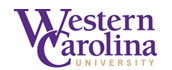 Alarm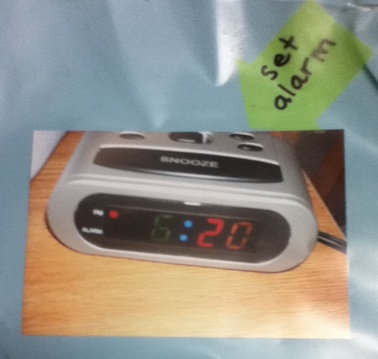 Make Bed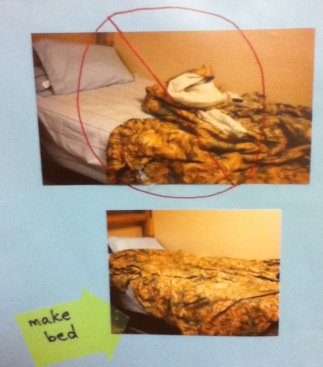 Flush Toilet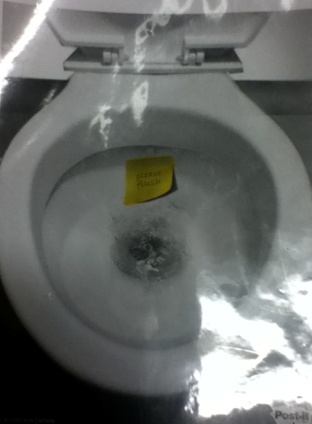 Shower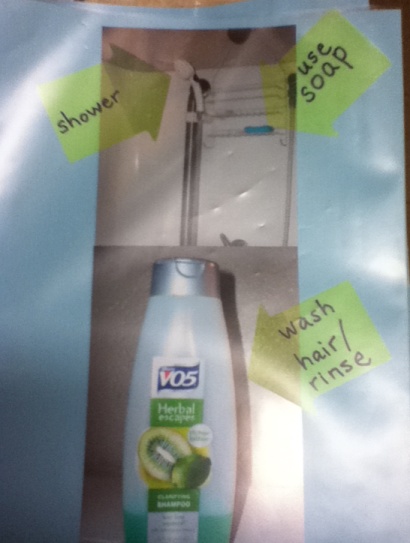 Use soap, wash hair, rinseBrush Hair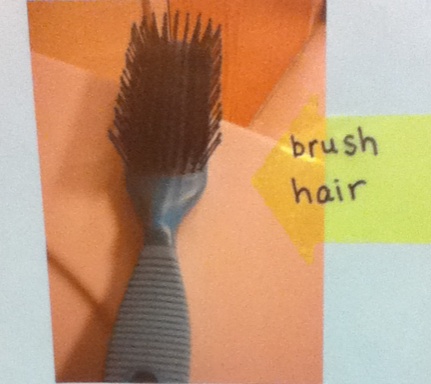 Brush Teeth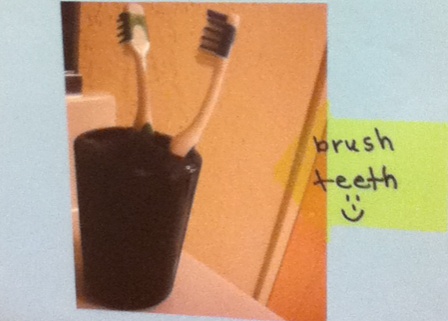 Get Dressed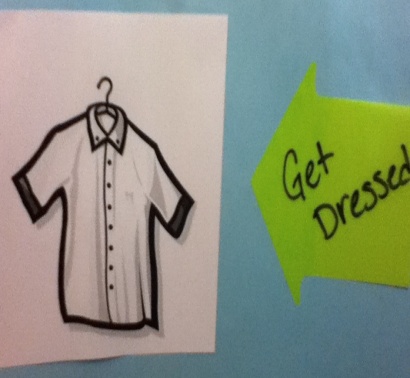 Deodorant 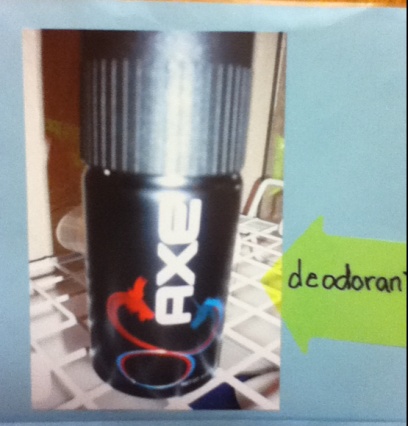 Get Glasses on 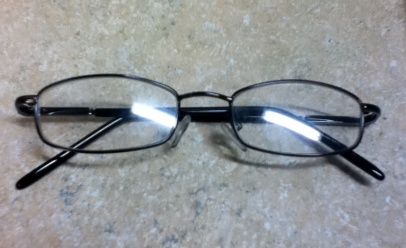 Take Medicine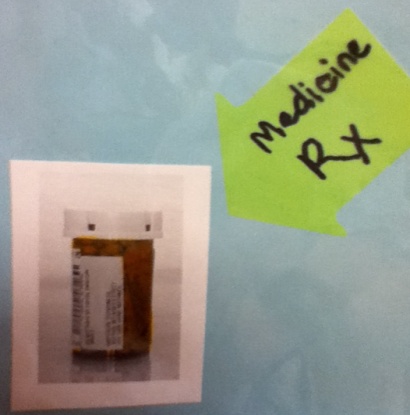 Get Phone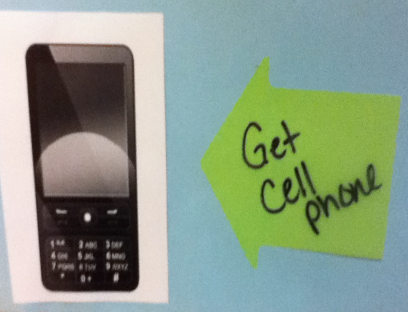 Get Wallet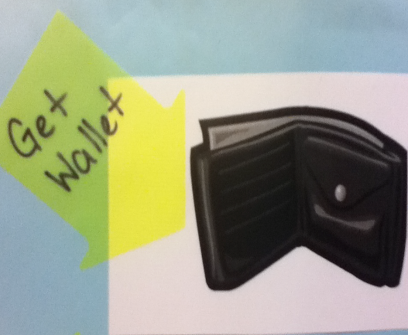 Grab Keys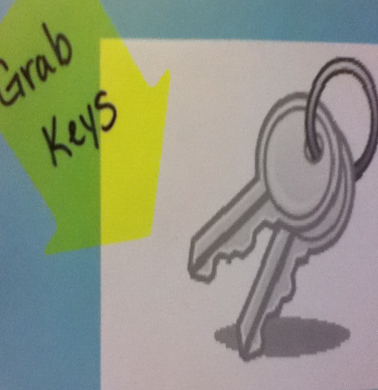 Put Meds in Bookbag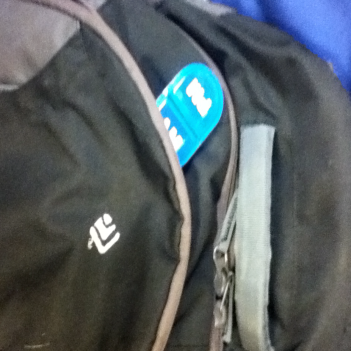 Lock Door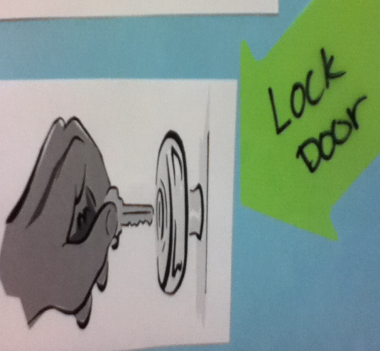 Have a great day! Have fun! Keep Smiling!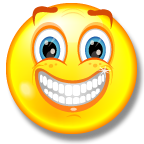 